GFO-23-302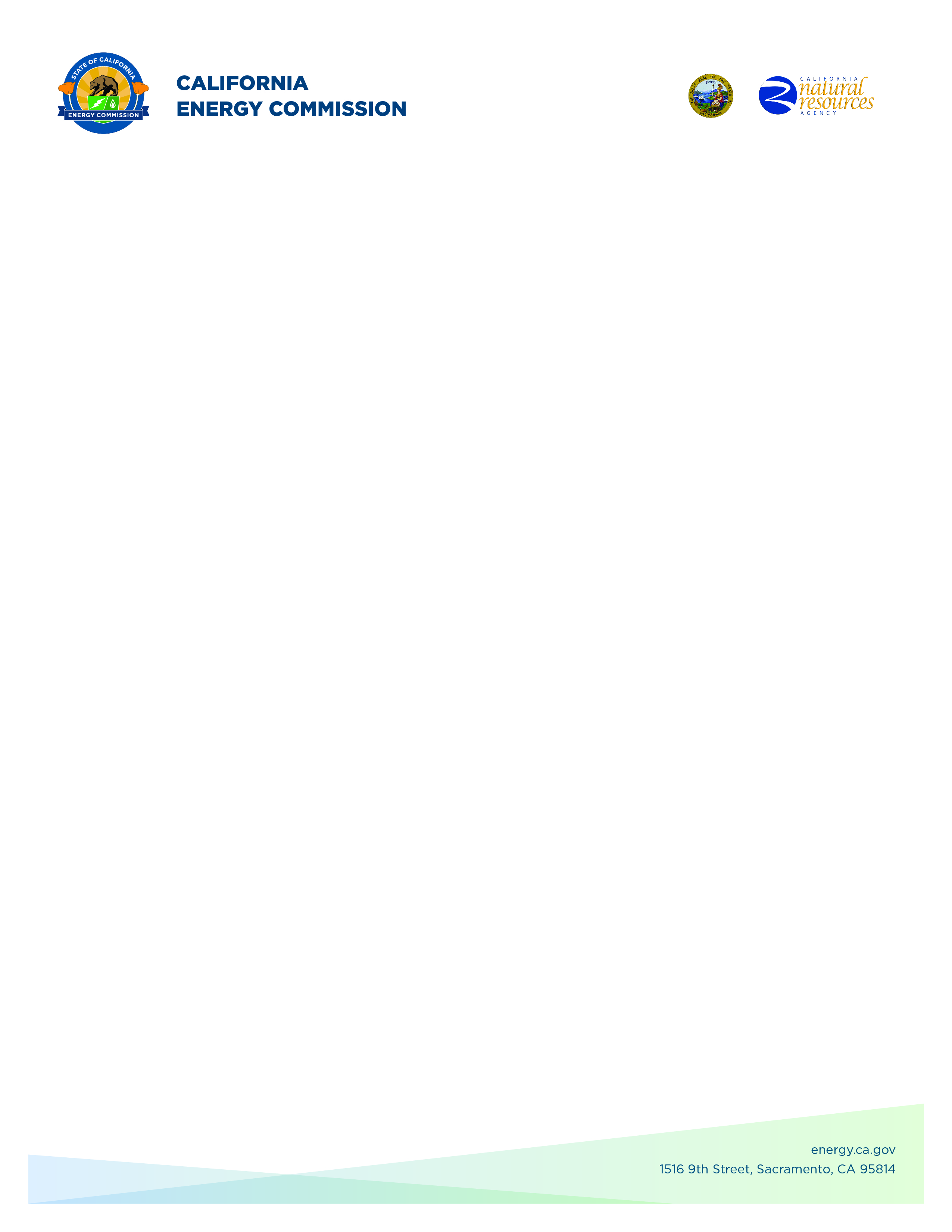 Power Electronics for Zero-Emission Residential Resilience (PEZERR)Addendum #1January 12, 2024Note: Added language appears in bold underlined font. Deleted language appears in [strikethrough] and within square brackets.The purpose of this addendum is to make the following revisions to theSolicitation Manual:Solicitation Manual Pages 6-7, Section I.C. Under “PROJECT FOCUS”Updated under “Minimum Requirements for System Design”:Automatic safe islanding during grid outages and reconnection when grid power resumes, ensuring continuous power to critical loads and preventing backflow onto the grid as defined by CPUC interconnection Rule 21. Under this solicitation, “continuous” may allow for a brief power interruption of a few seconds due to an unplanned outage. For example, an automatic transfer switch would meet this requirement.Must have interoperability to enable communication between the customer’s system and the grid, as well as the various system components; consistent with Rule 21 interconnection requirements, communications should comply with either IEEE 2030.5 or SunSpec Modbus Protocol.Added heading title “Additional Recommended Features for Consideration” to distinguish the “Minimum Requirements” section from the sections that follow: “Recommendations for Research Design and Methodology” and “Additional Desirable Features.”  Under the new heading “Additional Recommended Features for Consideration,” added a description: Aspects listed under the “Recommendations for Research Design and Methodology” are soft suggestions for how CEC would like to see the research project structured. Elements listed under “Additional Desirable Features” are additional enhancing qualities that CEC would find favorable in a project proposal submitted under this GFO.Page 10, Section I.E. Under “KEY ACTIVITIES SCHEDULE” Updated: 	[Anticipated] Distribution of Questions and Answers, [Week of] January [1] 12, 2024Updated: 	Support for Application Submission in ECAMS (Phase 1), February 2, 2024, 5.00 p.m.7Updated: 	Deadline to Submit Abstracts in ECAMS (Phase 1), [January 19, 2024] February 2, 2024Updated: 	Anticipated Posting of Phase 1 Results, Week of February [16] 29, 2024Updated: 	Support for Application Submission in ECAMS (Phase 2), April [19] 26, 2024Updated: 	Deadline to Submit Applications (Phase 2), April [19] 26, 2024Updated: 	Anticipated Notice of Proposed Award Posting Date, Week of May [17] 24, 2024Updated: 	Anticipated CEC Business Meeting Date, [June 12, 2024] July 10, 2024Updated: 	Anticipated Agreement Start Date, [July 1, 2024] August 1, 2024Page 19, Section I.J. Under “Applicable Laws, Policies, and Background Documents - Policies/Plans”Added: CPUC Rulemaking 17-07-007, “Streamlining Interconnection of Distributed Energy Resources and Improvements to Rule 21,” (July 2017).This proceeding was launched on July 13, 2017, to determine how Electric Tariff Rule 21 should be refined to streamline interconnection of DERs while ensuring safe electric grid operation. The rulemaking adopted recommendations from the Smart Inverter Working Group into Rule 21 interconnection requirements, including an update to align the tariff with UL 1741 and IEEE 1547 standards. Additional information: https://www.cpuc.ca.gov/Rule21/Phil Dyer,Commission Agreement Officer